10/08 RM 04220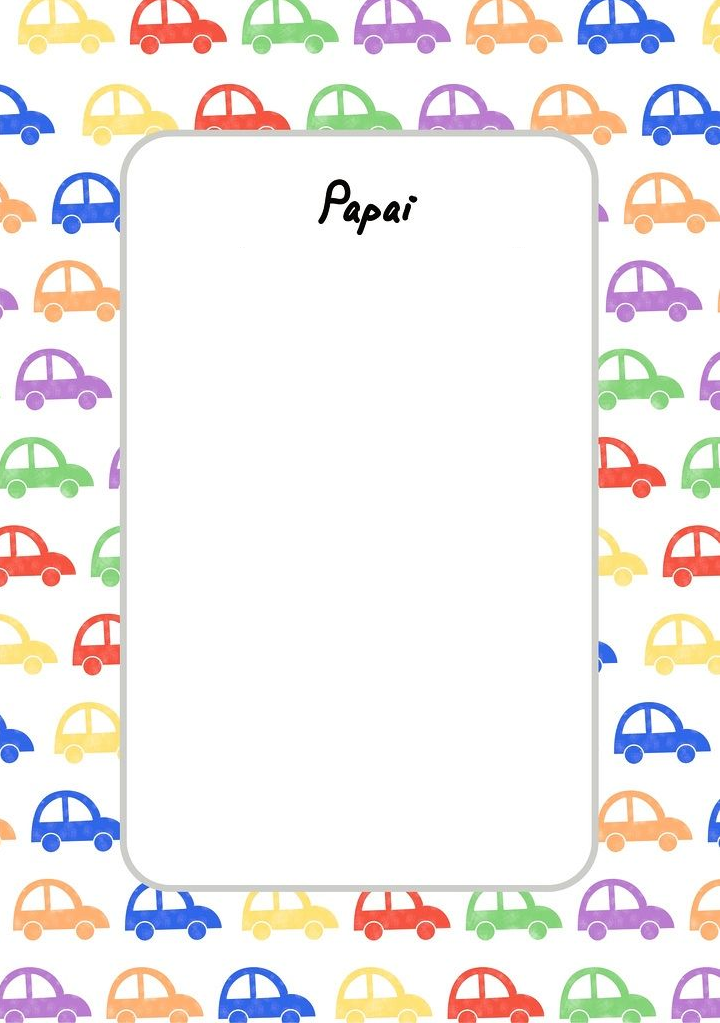 